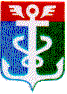 РОССИЙСКАЯ ФЕДЕРАЦИЯПРИМОРСКИЙ КРАЙ
ДУМА НАХОДКИНСКОГО ГОРОДСКОГО ОКРУГАРЕШЕНИЕ27.01.2017                                                                                                           № 1093-НПА   О внесении изменений в решение Думы Находкинского городского округа от 24.05.2016 № 893-НПА «О порядке проведения конкурса на замещение вакантной должности муниципальной службы в органах местного самоуправления Находкинского городского округа»1. Внести в решение Думы Находкинского городского округа от 24.05.2016 № 893-НПА «О порядке проведения конкурса на замещение вакантной должности муниципальной службы в органах местного самоуправления Находкинского городского округа» (Находкинский рабочий, 2016, 2 июня, № 73; 2016, 30 декабря, № 34) следующие изменения: 1) в пункте 2.1:в подпункте 2 слова «сокращаемую муниципальную должность» заменить словами «сокращаемую должность» и слова «иной муниципальной должности» заменить словами «иной должности муниципальной службы»;в подпункте 3 слова «иную муниципальную должность» заменить словами «иную должность» и слова «по замещаемой муниципальной должности» заменить словами «по замещаемой должности»;в подпункте 4 слова «при назначении на муниципальную должность» заменить словами «при назначении на должность»;2) в пункте 15 слова «определяется в количестве 7 человек» заменить словами «устанавливается в количестве не менее трех и не более семи человек».2. Настоящее решение вступает в силу со дня его официального опубликования.Глава Находкинского городского округа                                                                                             А.Е. Горелов  